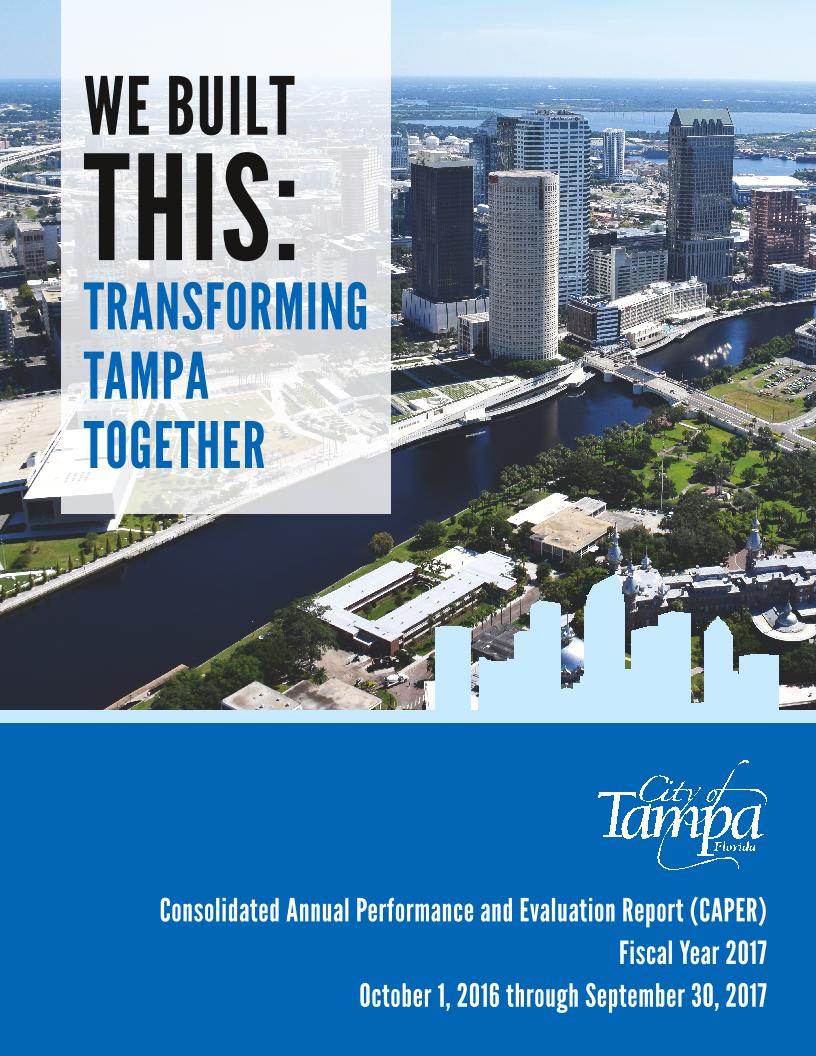 CR-05 - Goals and OutcomesProgress the jurisdiction has made in carrying out its strategic plan and its action plan.  91.520(a) This could be an overview that includes major initiatives and highlights that were proposed and executed throughout the program year.TheConsolidated Annual Performance and Evaluation Report (CAPER) describes the activities undertaken during the program year  October 1, 2016 – September 30, 2017 using the city’s federal allcations from HUD for the Community Development Block Grant Program, the HOME Investment Partnership (HOME), Emergency Solutions Grant (ESG) and Housing Opportunities for People With AIDS (HOPWA.  Activities and accomplishments described in this report primarily benefitted very, low, low and moderate income residents in the City of Tampa.  This report represents the  last   year of the  Consolidated Plan.  Tthe City met almost all of the goals outlined in the 5 year plan. During this past year the HCD Division:The City worked in collaboration with the County and THA to develop the Assessment of Fair Housing.  As a result of the citizen participation the City learned that additional support was needed to help homeless families to be successful.  A pilot program with Metropitan Ministries was developed to provide a Transition Counselor to help families through the first year of moving from homelessness to permanent housing.  This project also created a better working relationships with schools to address the high number of homeless families identified by the school system.To help strengthen non-profit agencies the City continued to provide technical assistance and in addition provided a Grantsmanship Workshop to help new and existing non-profits to develop and submit better grant applications.In an effort to increase homeownership, the Housing Counseling team began offering pre-purchase counseling and working with the Greater Tampa Area Realtor’s Association and HUD approved Housing Counseling Agencies to assist potential first time homebuyers to achieve the dream of homeownership. This past year ____ families achieved the dream of homeownershipThe City developed a new Property Disposition Policy that supported new affordable home development on City owned lots.  In collaboration with Habitat 5 new homes were built and sold to families at 50% of area median income or below.Phase II of the Neihemiah project pre-sold 10  new single family homes of which __ closed during the reporting period  in the Sulphur Springs neighborhood.  Providing homeownership opportunities for low-moderate income first time homebuyers.To expand the supply of affordable rental units the City partnered with the Tampa Housing Authority to redevelop the West River project replacing North Boulevard Homes, a public housing community, with over 800 units of mixed income housing, along with supportive retail, open space and community facilities. This project could leverage as many as 1600 housing units potentially generating private investment of an estimated $1 billion.  Comparison of the proposed versus actual outcomes for each outcome measure submitted with the consolidated plan and explain, if applicable, why progress was not made toward meeting goals and objectives.  91.520(g)Categories, priority levels, funding sources and amounts, outcomes/objectives, goal outcome indicators, units of measure, targets, actual outcomes/outputs, and percentage completed for each of the grantee’s program year goals.Table 1 - Accomplishments – Program Year & Strategic Plan to DateAssess how the jurisdiction’s use of funds, particularly CDBG, addresses the priorities and specific objectives identified in the plan, giving special attention to the highest priority activities identified.CR-10 - Racial and Ethnic composition of families assistedDescribe the families assisted (including the racial and ethnic status of families assisted). 91.520(a) Table 2 – Table of assistance to racial and ethnic populations by source of funds NarrativeThe City continues to offer programming to meet the needs of all Tampa residents.  One of the greatest need has been for affordable housing.  Through the public hearings to gather information for the Assessment of Fair Housing and other outreach efforts we continue to see increases  in the number of Hispanic clients.  HCD has bi-lingual staff and has expanded its programming to include pre-purcase counseling, financial counseling and foreclosure prevention counseling as well as human rights violation investigations.  were also made to work with agencies that also had bi-lingual staff.  CR-15 - Resources and Investments 91.520(a)Identify the resources made availableTable 3 - Resources Made AvailableNarrativeThe City of Tampa does not have a target area.  The needs for affordable housing are throughout the jurisdiction.  Programs were open to all City residents that met the income guidelines.  To assist those most at need priority was given to the elderly, disabled and extremely low income residents.  The City of Tampa is the lead entity for the HOPWA EMSA, fund allocation is within Hillsborough, Pineallas, Pasco and Hernando Counties.  The distribution is based on the HIV/AIDS census.  Identify the geographic distribution and location of investmentsTable 4 – Identify the geographic distribution and location of investmentsNarrativeLeveragingExplain how federal funds  leveraged additional resources (private, state and local funds), including a description of how matching requirements were satisfied, as well as how any publicly owned land or property located within the jurisdiction that were used to address the needs identified in the plan.Federal dollars utilized by the City are leveraged by other federal, local, state  and private funds in all four programs. The City was able to leverage the federal funds with over  $_______________ in private and local funds, $_________________ in state SHIP funding,  and $2,861,103 ESG from non-federal, state, local and private sources in Program Year 2016.CDBG - While there are no match requirements for CDBG funding, the City encourages all of its funded agencies to leverage CDBG dollars with other funds.  This allows the funding to stretch farther and assist more people.  A total of $671,239 private and local dollars was leveraged with CDBG funding.  HOME - The City provided the HOME TBRA, CHDO funding , Down Payment assistance programs and support for the Tampa Housing Authorities West River affordable rental housing project.  All HOME funded projects required matching funds to allow the funding to stretch farther and assist more people.  A total of $____________ private and local dollars was leveraged with HOME funding. Table 5 – Fiscal Year Summary - HOME Match ReportTable 6 – Match Contribution for the Federal Fiscal YearHOME MBE/WBE reportTable 7 – Program IncomeTable 8 - Minority Business and Women Business EnterprisesTable 9 – Minority Owners of Rental PropertyTable 10 – Relocation and Real Property AcquisitionCR-20 - Affordable Housing 91.520(b)Evaluation of the jurisdiction's progress in providing affordable housing, including the number and types of families served, the number of extremely low-income, low-income, moderate-income, and middle-income persons served.Table 11 – Number of HouseholdsTable 12 – Number of Households SupportedDiscuss the difference between goals and outcomes and problems encountered in meeting these goals.The City of Tampa met most of the goals outlined in the 2012-2016 Consolidated Plan.Provide a suitableliving environmentHomeownership opportunities – Beacon Homes,Provide decent housing Expand economic opportunitiesDiscuss how these outcomes will impact future annual action plans.Include the number of extremely low-income, low-income, and moderate-income persons served by each activity where information on income by family size is required to determine the eligibility of the activity.Table 13 – Number of Households ServedNarrative InformationCR-25 - Homeless and Other Special Needs 91.220(d, e); 91.320(d, e); 91.520(c)Evaluate the jurisdiction’s progress in meeting its specific objectives for reducing and ending homelessness through:Reaching out to homeless persons (especially unsheltered persons) and assessing their individual needsThe City of Tampa is an active participant in the Tampa Hillsborough CoC. The City of Tampa coordinates homeless efforts with the TampaHillsborough Homeless Intiative (THHI), the lead of the Tampa Hillsborough CoC. The City supports THHI financially thorugh general funds. In accord with CoC efforts, the City assists in outreach to homeless persons using dedicated City of Tampa Police Officers. The officers assist to coordinate and pariticpate in outreach efforts alongside THHI, Hillsborough County and various non-profit homeless service providers. The Tampa Hillsborough County outreach efforts target those who are least lilkey to request housing or services in the absence of special outreach. Addressing the emergency shelter and transitional housing needs of homeless personsIn addition to using ESG funds to address the shelter needs, the City continues to administer a Tenant Based Rental Assistance Program funded thorugh HOME to assist individuals tranisitioning from shelters and transitional housing. The City also assists persons who are in shelters and transitional housing thorugh use of HOPWA funds to fund transitional housing and CDBG Public Service funds to provide emergency shelter services and fund emergency hotel/motel night vouchers to help house individuals and families while waiting for a more stable housing placement.The City leverages State SHIP funds to administer a rapid rehouse and prevention program to assist with rental and utility deposits and utility arrears. This program is low barrier and is paired with rental counseling to help prepare the individuals and families assisted to sustain themselves. Additionally, the community partnes involved are able to provide additional resources to families as needed. Helping low-income individuals and families avoid becoming homeless, especially extremely low-income individuals and families and those who are:  likely to become homeless after being discharged from publicly funded institutions and systems of care (such as health care facilities, mental health facilities, foster care and other youth facilities, and corrections programs and institutions);  and,  receiving assistance from public or private agencies that address housing, health, social services, employment, education, or youth needsThe City has provided foreclosure prevention counseling resulting in th prevention of  homelessness, continued to fund the HOME TBRA program which serves both individuals and families who are homelss as well as other sub-populations. The City has also used State SHIP funds to provide rapid rehousing and prevention services paired with rental counseling. CDBG Public Service dollars have also been used to provide employment and family stabilization skills. Helping homeless persons (especially chronically homeless individuals and families, families with children, veterans and their families, and unaccompanied youth) make the transition to permanent housing and independent living, including shortening the period of time that individuals and families experience homelessness, facilitating access for homeless individuals and families to affordable housing units, and preventing individuals and families who were recently homeless from becoming homeless againAs an active partner of the Tampa Hillsborough CoC, the City of Tampa works with the Tampa Hillsborough Homeless Initiative and Hillsborough County in the planning process to provide additional housing units and support services for homeless programs.  In addition to ESG funds, the City of Tampa has used CDBG Public Service, HOME , HOPWA, and SHIP funds to aid in rapid rehousing and homeless prevention.  The City provides operating support to the Tampa Hillsborough Homeless Initiative annually using general funds, as well as assistance to other non-profit organizations to provide direct assistance to those who need it.CR-30 - Public Housing 91.220(h); 91.320(j)Actions taken to address the needs of public housingThe City of Tampa has been a strategic partner to the Tampa Housing Authority as the largest provider of affordsble housing in the area.  The City in Partnership with THA redeveloped the Encore Project on the east side the of the Hillsborough River and is now partnering to bring the same success to the west side of the river by modernizing/redeveloping the North BoulevardWest River project.Actions taken to encourage public housing residents to become more involved in management and participate in homeownershipThis year additional efforts were made to engage public housing residents in management and homeownership through the Assessment of Fair Housing.  Through the Citizen participation meetings residents were able to help guide the final document and provide meaningful feedback.  As part of the meetings City and THA staff were able to further educate residents on programs and assistance available to them.  Since the meetings we have since an increase oin residents participating in homeownership programs.  Two residents achieved homeownership of newly constructed signle family homes working with Habitat for Humanity.Actions taken to provide assistance to troubled PHAsN/ACR-35 - Other Actions 91.220(j)-(k); 91.320(i)-(j)Actions taken to remove or ameliorate the negative effects of public policies that serve as barriers to affordable housing such as land use controls, tax policies affecting land, zoning ordinances, building codes, fees and charges, growth limitations, and policies affecting the return on residential investment. 91.220 (j); 91.320 (i)The HCD staff advocated with other organizations and interest groups for a local set-aside for affordable housing.Actions taken to address obstacles to meeting underserved needs.  91.220(k); 91.320(j)The City in collobaration with the County, THHI and a host of non-profit agencies have been meeting to address the homeless issue in the Tampa Bay MSA.  Through the Coordinated intake procress and coordinate efforts over 450 homeless vets have been housed.The City also increased its outreach and bi-lingual services to address the growing affordable housing needs in the hispanic community.  The Housing and Community Development Division consist of four sections and each section has a bi-lingual staff member.  HCD translated the HCD webpage to offer a spanish version.  This inlcudes translating all documents into spanish.  Actions taken to reduce lead-based paint hazards. 91.220(k); 91.320(j)The Housing and Community Development Division funds homeownership and rehabilitation activities that are funded by HOME and CDBG funds.  During the reporting period, any housing units using federal funds were paint tested if the potential project site was built prior to January 1, 1978.  Lead hazard reduction or abatement actions are determined on project by project basis, and requirements are written into all subrecipient contract documents.The City continues to address lead hazards in housing by  disseminating printed information concerning lead-based paint hazards to all residents in the City’s housing rehabilitation program. The City’s housing rehabilitation contractors are certified and/or have received training in the identification of lead hazards, proper methods of paint stabilization, interim control, abatement procedures and rehabilitation activities.Actions taken to reduce the number of poverty-level families. 91.220(k); 91.320(j)The City requires meaningful output and outcome measures as a part of every subrecipient contract to ensure every effort is being made to address the poverty levels in our community.  As a result of the City’s support provided for job training, child care, vocational training and case management services, the number of poverty-level families has been reduced. The City continues to collaborate with nonprofit agencies to help them secure needed funding to help them expand their services. The City also offers the HOME TBRA program to assist homeless families to access housing and case management services.  Actions taken to develop institutional structure. 91.220(k); 91.320(j)The City has been successful in engaging the Tampa Housing Authority, local non-profits, national non-profits, financial institutions, and the private sector in the provision of housing and community development services and products.  Emphasis is placed on partnership building with Governments, not-for profit organizations, for profit housing entities, and lending institutions. This past year the City meet with several for-profit developers to encourage them to develop housing for the workforce.   The City is also working closer with other municipalities to strengthen relationships, share best practices and collaborate on mutually beneficial projects that meet the needs of the community. The City, Hillsborough County and the Housing Authority of the City of Tampa released a joint RFP for the Assessment of Fair Housing.   Actions taken to enhance coordination between public and private housing and social service agencies. 91.220(k); 91.320(j)The City of Tampa staff works with for profit and non-profit partnering agencies, including the Tampa Housing Authority, Hillsborough County, The Tampa Hillsborough Homeless Intitative, builders, developers and individual agencies to foster and maintain affordable housing.  During this program year the City continued to work  to strengthen these relationships by providing technical assistance and helped several partners to  secure additional funding to promote affordable housing.  The City is partnering  with the Tampa Housing Authority to develop the  West River project this included providing $2 million dollars.  The City was instrumental in bringing several trainings to the area to assist both non-profit agencies such as Income Calculation training and NeighborWorks Housing Counseling training.  For local jurisdiction the City continues to host training; The City  took the lead on developing a training for Human Rights advocates and  on  Affirmatively Furthering Fair Housing Training on the new rule.    Identify actions taken to overcome the effects of any impediments identified in the jurisdictions analysis of impediments to fair housing choice.  91.520(a)The City, County and the Tampa Housing Authority are working together to develop a regional Assessment of Fair Housing.  CR-40 - Monitoring 91.220 and 91.230Describe the standards and procedures used to monitor activities carried out in furtherance of the plan and used to ensure long-term compliance with requirements of the programs involved, including minority business outreach and the comprehensive planning requirementsThe City develops a monitoring schedule and a monitoring plan for each activity to include desk monitoring, performance reporting, and on-site reviews.  The schedule is determined by the results of a project risk assessment and program requirements. Prior to the beginning of the contract period, staff schedules onsite technical assistance and training to each subrecipients to ensure all reporting requirements are well understood. It is the intent to monitor all projects on site at least once per year throughout the affordability period/minimum use periods, however based on the results of the risk assessment and scheduling, some monitorings may occur less often. Citizen Participation Plan 91.105(d); 91.115(d)Describe the efforts to provide citizens with reasonable notice and an opportunity to comment on performance reports.The City of Tampa provides a minimum 15 day public notices of meetings, Action Plan, Request for Proposals, and CAPER through there local newspapers, City website, and use of DemandStar. Throughout the year, City staff evaluates the programs through surveys, community and neighborhood meetings, and nonprofit events, to solicit public input.  Throughout the program year staff provides technical assistance and makes changes to programs based on client and partner input.  CR-45 - CDBG 91.520(c)Specify the nature of, and reasons for, any changes in the jurisdiction’s program objectives and indications of how the jurisdiction would change its programs as a result of its experiences.Does this Jurisdiction have any open Brownfields Economic Development Initiative (BEDI) grants?No[BEDI grantees]  Describe accomplishments and program outcomes during the last year.CR-50 - HOME 91.520(d)Include the results of on-site inspections of affordable rental housing assisted under the program to determine compliance with housing codes and other applicable regulations Please list those projects that should have been inspected on-site this program year based upon the schedule in §92.504(d). Indicate which of these were inspected and a summary of issues that were detected during the inspection. For those that were not inspected, please indicate the reason and how you will remedy the situation.Please list those projects that should have been inspected on-site this program year based upon the schedule in §92.504(d). Indicate which of these were inspected and a summary of issues that were detected during the inspection. For those that were not inspected, please indicate the reason and how you will remedy the situation.Provide an assessment of the jurisdiction's affirmative marketing actions for HOME units. 92.351(b)Refer to IDIS reports to describe the amount and use of program income for projects, including the number of projects and owner and tenant characteristicsDescribe other actions taken to foster and maintain affordable housing.  91.220(k) (STATES ONLY: Including the coordination of LIHTC with the development of affordable housing).  91.320(j)CR-55 - HOPWA 91.520(e)Identify the number of individuals assisted and the types of assistance provided Table for report on the one-year goals for the number of households provided housing through the use of HOPWA activities for: short-term rent, mortgage, and utility assistance payments to prevent homelessness of the individual or family; tenant-based rental assistance; and units provided in housing facilities developed, leased, or operated with HOPWA funds.Table 14 – HOPWA Number of Households ServedNarrativeDuring PY16, a total of 35 households were housed in facility-based supportive housing; 380 households were housed with tenant-based rental assistance; 25 households were housed in transitional/ short term facilities; 21 households were served with Short-Term Rent, Mortgage  and Utility Assistance and 188 households with HIV/AIDS and their affected family members were provided non-housing related supportive services that included mental health and substance abuse counseling, day care, nutritional services, transportation, and assistance in gaining access to local, State and Federal government benefits and services.  When including all persons served, a total of 649 households were served with support services and housing. Housing information on housing for persons with HIV/AIDS may be provided to anyone, regardless of HIV/AIDS and income status.  CR-60 - ESG 91.520(g) (ESG Recipients only)ESG Supplement to the CAPER in e-snapsFor Paperwork Reduction Act1. Recipient Information—All Recipients CompleteBasic Grant InformationESG Contact Name ESG Contact AddressESG Secondary Contact2. Reporting Period—All Recipients Complete 3a. Subrecipient Form – Complete one form for each subrecipientCR-65 - Persons Assisted4. Persons Served4a. Complete for Homelessness Prevention Activities Table 16 – Household Information for Homeless Prevention Activities4b. Complete for Rapid Re-Housing ActivitiesTable 17 – Household Information for Rapid Re-Housing Activities4c. Complete for ShelterTable 18 – Shelter Information4d. Street OutreachTable 19 – Household Information for Street Outreach 4e. Totals for all Persons Served with ESGTable 20 – Household Information for Persons Served with ESG5. Gender—Complete for All ActivitiesTable 21 – Gender Information6. Age—Complete for All ActivitiesTable 22 – Age Information7. Special Populations Served—Complete for All ActivitiesNumber of Persons in HouseholdsTable 23 – Special Population ServedCR-70 – ESG 91.520(g) - Assistance Provided and Outcomes10.  Shelter Utilization Table 24	 – Shelter Capacity11.  Project Outcomes Data measured under the performance standards developed in consultation with the CoC(s) During FY2017/PY2016, of the 571 adult participants exiting The Spring’s shelter, 482 or 85% were connected to community resources with 2,490 total referrals given.Residents who participated in Alpha House program, received case management services to resolve the issues that may have led to their homelessness, obtain the skills and support necessary to gain and maintain employment, and secure suitable housing for themselves and their families. During the grant year 53 participants (43%) of the residents were employed or in an educational training program; and 56% exited to stable permanent housing.  CR-75 – Expenditures11. Expenditures11a. ESG Expenditures for Homelessness PreventionTable 25 – ESG Expenditures for Homelessness Prevention11b. ESG Expenditures for Rapid Re-HousingTable 26 – ESG Expenditures for Rapid Re-Housing11c. ESG Expenditures for Emergency ShelterTable 27 – ESG Expenditures for Emergency Shelter11d. Other Grant ExpendituresTable 28 - Other Grant Expenditures11e. Total ESG Grant FundsTable 29 - Total ESG Funds Expended11f. Match SourceTable 30 - Other Funds Expended on Eligible ESG Activities11g. TotalTable 31 - Total Amount of Funds Expended on ESG ActivitiesAttachmentCOVER - CAPERGoalCategorySource / AmountIndicatorUnit of MeasureExpected – Strategic PlanActual – Strategic PlanPercent CompleteExpected – Program YearActual – Program YearPercent Complete2013 Goal - Decent and Affordable HousingAffordable HousingPublic service activities other than Low/Moderate Income Housing BenefitPersons Assisted50004278        85.56%2013 Goal - Decent and Affordable HousingAffordable HousingPublic service activities for Low/Moderate Income Housing BenefitHouseholds Assisted200235       117.50%2013 Goal - Decent and Affordable HousingAffordable HousingRental units constructedHousehold Housing Unit32340        12.38%2013 Goal - Decent and Affordable HousingAffordable HousingRental units rehabilitatedHousehold Housing Unit50128       256.00%2013 Goal - Decent and Affordable HousingAffordable HousingHomeowner Housing AddedHousehold Housing Unit002013 Goal - Decent and Affordable HousingAffordable HousingHomeowner Housing RehabilitatedHousehold Housing Unit200107        53.50%2013 Goal - Decent and Affordable HousingAffordable HousingDirect Financial Assistance to HomebuyersHouseholds Assisted2513        52.00%2013 Goal - Decent and Affordable HousingAffordable HousingTenant-based rental assistance / Rapid RehousingHouseholds Assisted1620644        39.75%2013 Goal - Decent and Affordable HousingAffordable HousingHomelessness PreventionPersons Assisted250100        40.00%2013 Goal - Decent and Affordable HousingAffordable HousingHousing for People with HIV/AIDS addedHousehold Housing Unit490423        86.33%2013 Goal - Decent and Affordable HousingAffordable HousingHIV/AIDS Housing OperationsHousehold Housing Unit2500620        24.80%2013 Goal - Decent and Affordable HousingAffordable HousingOtherOther385117        30.39%2013 Goal - Economic OpportunitiesNon-Housing Community Development
Economic DevelopmentPublic service activities other than Low/Moderate Income Housing BenefitPersons Assisted500380        76.00%2013 Goal - Economic OpportunitiesNon-Housing Community Development
Economic DevelopmentJobs created/retainedJobs2002         1.00%2013 Goal - Economic OpportunitiesNon-Housing Community Development
Economic DevelopmentBusinesses assistedBusinesses Assisted200         0.00%2013 Goal - Economic OpportunitiesNon-Housing Community Development
Economic DevelopmentOtherOther7400         0.00%2013 Goal - Suitable Living EnvironmentHomelessPublic Facility or Infrastructure Activities other than Low/Moderate Income Housing BenefitPersons Assisted250017126       685.04%2013 Goal - Suitable Living EnvironmentHomelessPublic service activities other than Low/Moderate Income Housing BenefitPersons Assisted30001661        55.37%2013 Goal - Suitable Living EnvironmentHomelessHomeless Person Overnight ShelterPersons Assisted50001253        25.06%2013 Goal - Suitable Living EnvironmentHomelessOvernight/Emergency Shelter/Transitional Housing Beds addedBeds1620086982       536.93%2013 Goal - Suitable Living EnvironmentHomelessHomelessness PreventionPersons Assisted3240100         3.09%2013 Goal - Suitable Living EnvironmentHomelessOtherOther90002132        23.69%2014 Goal - Provide and Sustain Affordable HousingAffordable HousingPublic service activities for Low/Moderate Income Housing BenefitHouseholds Assisted002014 Goal - Provide and Sustain Affordable HousingAffordable HousingRental units constructedHousehold Housing Unit002014 Goal - Provide and Sustain Affordable HousingAffordable HousingRental units rehabilitatedHousehold Housing Unit002014 Goal - Provide and Sustain Affordable HousingAffordable HousingHomeowner Housing RehabilitatedHousehold Housing Unit002014 Goal - Provide and Sustain Affordable HousingAffordable HousingDirect Financial Assistance to HomebuyersHouseholds Assisted002014 Goal - Provide and Sustain Affordable HousingAffordable HousingTenant-based rental assistance / Rapid RehousingHouseholds Assisted002014 Goal - Provide and Sustain Affordable HousingAffordable HousingHomelessness PreventionPersons Assisted002014 Goal - Provide and Sustain Affordable HousingAffordable HousingHousing for People with HIV/AIDS addedHousehold Housing Unit002014 Goal - Provide and Sustain Affordable HousingAffordable HousingHIV/AIDS Housing OperationsHousehold Housing Unit002014 Goal - Provide Economic OpportunitiesSpecial Economic DevelopmentPublic service activities other than Low/Moderate Income Housing BenefitPersons Assisted002014 Goal - Provide Economic OpportunitiesSpecial Economic DevelopmentJobs created/retainedJobs002014 Goal - Provide Economic OpportunitiesSpecial Economic DevelopmentBusinesses assistedBusinesses Assisted002014 Goal - Provide Suitable Living EnvironmentNon-Housing Community DevelopmentPublic Facility or Infrastructure Activities other than Low/Moderate Income Housing BenefitPersons Assisted002014 Goal - Provide Suitable Living EnvironmentNon-Housing Community DevelopmentPublic Facility or Infrastructure Activities for Low/Moderate Income Housing BenefitHouseholds Assisted002014 Goal - Provide Suitable Living EnvironmentNon-Housing Community DevelopmentPublic service activities other than Low/Moderate Income Housing BenefitPersons Assisted002014 Goal - Provide Suitable Living EnvironmentNon-Housing Community DevelopmentHomeowner Housing RehabilitatedHousehold Housing Unit002014 Goal - Provide Suitable Living EnvironmentNon-Housing Community DevelopmentHomeless Person Overnight ShelterPersons Assisted002015 Goal - Provide and Sustain Affordable HousingAffordable HousingPublic service activities for Low/Moderate Income Housing BenefitHouseholds Assisted002015 Goal - Provide and Sustain Affordable HousingAffordable HousingRental units constructedHousehold Housing Unit002015 Goal - Provide and Sustain Affordable HousingAffordable HousingHomeowner Housing RehabilitatedHousehold Housing Unit002015 Goal - Provide and Sustain Affordable HousingAffordable HousingDirect Financial Assistance to HomebuyersHouseholds Assisted002015 Goal - Provide and Sustain Affordable HousingAffordable HousingTenant-based rental assistance / Rapid RehousingHouseholds Assisted002015 Goal - Provide and Sustain Affordable HousingAffordable HousingHomelessness PreventionPersons Assisted002015 Goal - Provide and Sustain Affordable HousingAffordable HousingHousing for People with HIV/AIDS addedHousehold Housing Unit002015 Goal - Provide Economic OpportunitiesSpecial Economic DevelopmentPublic service activities other than Low/Moderate Income Housing BenefitPersons Assisted002015 Goal - Provide Economic OpportunitiesSpecial Economic DevelopmentJobs created/retainedJobs002015 Goal - Provide Economic OpportunitiesSpecial Economic DevelopmentBusinesses assistedBusinesses Assisted002015 Goal - Provide Suitable Living EnvironmentNon-Housing Community DevelopmentPublic Facility or Infrastructure Activities other than Low/Moderate Income Housing BenefitPersons Assisted002015 Goal - Provide Suitable Living EnvironmentNon-Housing Community DevelopmentPublic Facility or Infrastructure Activities for Low/Moderate Income Housing BenefitHouseholds Assisted002015 Goal - Provide Suitable Living EnvironmentNon-Housing Community DevelopmentPublic service activities other than Low/Moderate Income Housing BenefitPersons Assisted032082015 Goal - Provide Suitable Living EnvironmentNon-Housing Community DevelopmentHomeowner Housing RehabilitatedHousehold Housing Unit002015 Goal - Provide Suitable Living EnvironmentNon-Housing Community DevelopmentHomeless Person Overnight ShelterPersons Assisted0170Provide and Sustain Affordable HousingAffordable Housing
Public Housing
HomelessCDBG: $336000 / HOPWA: $3704571 / HOME: $1050643 / ESG: $236836Public service activities other than Low/Moderate Income Housing BenefitPersons Assisted01030103Provide and Sustain Affordable HousingAffordable Housing
Public Housing
HomelessCDBG: $336000 / HOPWA: $3704571 / HOME: $1050643 / ESG: $236836Public service activities for Low/Moderate Income Housing BenefitHouseholds Assisted00370         0.00%Provide and Sustain Affordable HousingAffordable Housing
Public Housing
HomelessCDBG: $336000 / HOPWA: $3704571 / HOME: $1050643 / ESG: $236836Rental units constructedHousehold Housing Unit00100         0.00%Provide and Sustain Affordable HousingAffordable Housing
Public Housing
HomelessCDBG: $336000 / HOPWA: $3704571 / HOME: $1050643 / ESG: $236836Rental units rehabilitatedHousehold Housing Unit00100         0.00%Provide and Sustain Affordable HousingAffordable Housing
Public Housing
HomelessCDBG: $336000 / HOPWA: $3704571 / HOME: $1050643 / ESG: $236836Homeowner Housing RehabilitatedHousehold Housing Unit00400         0.00%Provide and Sustain Affordable HousingAffordable Housing
Public Housing
HomelessCDBG: $336000 / HOPWA: $3704571 / HOME: $1050643 / ESG: $236836Direct Financial Assistance to HomebuyersHouseholds Assisted00300         0.00%Provide and Sustain Affordable HousingAffordable Housing
Public Housing
HomelessCDBG: $336000 / HOPWA: $3704571 / HOME: $1050643 / ESG: $236836Tenant-based rental assistance / Rapid RehousingHouseholds Assisted003100         0.00%Provide and Sustain Affordable HousingAffordable Housing
Public Housing
HomelessCDBG: $336000 / HOPWA: $3704571 / HOME: $1050643 / ESG: $236836Homeless Person Overnight ShelterPersons Assisted0000Provide and Sustain Affordable HousingAffordable Housing
Public Housing
HomelessCDBG: $336000 / HOPWA: $3704571 / HOME: $1050643 / ESG: $236836Housing for People with HIV/AIDS addedHousehold Housing Unit00600         0.00%Provide and Sustain Affordable HousingAffordable Housing
Public Housing
HomelessCDBG: $336000 / HOPWA: $3704571 / HOME: $1050643 / ESG: $236836HIV/AIDS Housing OperationsHousehold Housing Unit003500         0.00%Provide Economic OportunitiesNon-Housing Community DevelopmentCDBG: $571395Public service activities other than Low/Moderate Income Housing BenefitPersons Assisted0153180153        85.00%Provide Economic OportunitiesNon-Housing Community DevelopmentCDBG: $571395Jobs created/retainedJobs00200         0.00%Provide Economic OportunitiesNon-Housing Community DevelopmentCDBG: $571395Businesses assistedBusinesses Assisted0040         0.00%Provide Suitable Living EnvironmentAffordable Housing
Non-Housing Community DevelopmentCDBG: $552016Public Facility or Infrastructure Activities other than Low/Moderate Income Housing BenefitPersons Assisted0300800300        37.50%Provide Suitable Living EnvironmentAffordable Housing
Non-Housing Community DevelopmentCDBG: $552016Public Facility or Infrastructure Activities for Low/Moderate Income Housing BenefitHouseholds Assisted006000         0.00%Provide Suitable Living EnvironmentAffordable Housing
Non-Housing Community DevelopmentCDBG: $552016Public service activities other than Low/Moderate Income Housing BenefitPersons Assisted01211785121         6.78%Provide Suitable Living EnvironmentAffordable Housing
Non-Housing Community DevelopmentCDBG: $552016Homeless Person Overnight ShelterPersons Assisted0000Provide Suitable Living EnvironmentAffordable Housing
Non-Housing Community DevelopmentCDBG: $552016Overnight/Emergency Shelter/Transitional Housing Beds addedBeds0032400         0.00%Source of FundsSourceResources Made AvailableAmount Expended During Program YearCDBGCDBG2,743,824$1,892,293 HOMEHOME1,167,265$   932,996.51HOPWAHOPWA3,819,145$3,731,403.81 ESGESG264,318$   239,201.28 OtherOtherTarget AreaPlanned Percentage of AllocationActual Percentage of AllocationNarrative DescriptionN/AFiscal Year Summary – HOME MatchFiscal Year Summary – HOME Match1. Excess match from prior Federal fiscal year02. Match contributed during current Federal fiscal year03. Total match available for current Federal fiscal year (Line 1 plus Line 2)04. Match liability for current Federal fiscal year05. Excess match carried over to next Federal fiscal year (Line 3 minus Line 4)0		Match Contribution for the Federal Fiscal Year		Match Contribution for the Federal Fiscal Year		Match Contribution for the Federal Fiscal Year		Match Contribution for the Federal Fiscal Year		Match Contribution for the Federal Fiscal Year		Match Contribution for the Federal Fiscal Year		Match Contribution for the Federal Fiscal Year		Match Contribution for the Federal Fiscal Year		Match Contribution for the Federal Fiscal YearProject No. or Other IDDate of ContributionCash(non-Federal sources)Foregone Taxes, Fees, ChargesAppraised Land/Real PropertyRequired InfrastructureSite Preparation, Construction Materials, Donated laborBond FinancingTotal MatchProgram Income – Enter the program amounts for the reporting periodProgram Income – Enter the program amounts for the reporting periodProgram Income – Enter the program amounts for the reporting periodProgram Income – Enter the program amounts for the reporting periodProgram Income – Enter the program amounts for the reporting periodBalance on hand at begin-ning of reporting period$Amount received during reporting period$Total amount expended during reporting period$Amount expended for TBRA$Balance on hand at end of reporting period$00000Minority Business Enterprises and Women Business Enterprises – Indicate the number and dollar value of contracts for HOME projects completed during the reporting periodTotalMinority Business EnterprisesMinority Business EnterprisesMinority Business EnterprisesMinority Business EnterprisesWhite Non-HispanicTotalAlaskan Native or American IndianAsian or Pacific IslanderBlack Non-HispanicHispanicWhite Non-HispanicContractsContractsContractsContractsContractsContractsContractsDollar Amount000000Number000000Sub-ContractsSub-ContractsSub-ContractsSub-ContractsSub-ContractsSub-ContractsSub-ContractsNumber000000Dollar Amount000000TotalWomen Business EnterprisesMaleContractsContractsContractsContractsDollar Amount000Number000Sub-ContractsSub-ContractsSub-ContractsSub-ContractsNumber000Dollar Amount000Minority Owners of Rental Property – Indicate the number of HOME assisted rental property owners and the total amount of HOME funds in these rental properties assistedTotalMinority Property OwnersMinority Property OwnersMinority Property OwnersMinority Property OwnersWhite Non-HispanicTotalAlaskan Native or American IndianAsian or Pacific IslanderBlack Non-HispanicHispanicWhite Non-HispanicNumber31014224Dollar Amount180,1600$7,698$38,299$15,629$118,535Relocation and Real Property Acquisition – Indicate the number of persons displaced, the cost of relocation payments, the number of parcels acquired, and the cost of acquisitionNumberCostParcels Acquired00Businesses Displaced00Nonprofit Organizations Displaced00Households Temporarily Relocated, not Displaced00Households DisplacedTotalMinority Property EnterprisesMinority Property EnterprisesMinority Property EnterprisesMinority Property EnterprisesWhite Non-HispanicHouseholds DisplacedTotalAlaskan Native or American IndianAsian or Pacific IslanderBlack Non-HispanicHispanicWhite Non-HispanicNumber000000Cost000000One-Year GoalActualNumber of Homeless households to be provided affordable housing units1,8190Number of Non-Homeless households to be provided affordable housing units8840Number of Special-Needs households to be provided affordable housing units80Total2,7110One-Year GoalActualNumber of households supported through Rental Assistance8140Number of households supported through The Production of New Units180Number of households supported through Rehab of Existing Units400Number of households supported through Acquisition of Existing Units00Total8720Number  of Households ServedCDBG ActualHOME ActualHOME ActualExtremely Low-income00Low-income00Moderate-income00Total00Number  of Households Served Through:One-year GoalActualShort-term rent, mortgage, and utility assistance to prevent homelessness of the individual or family4021Tenant-based rental assistance415380Units provided in permanent housing facilities developed, leased, or operated with HOPWA funds4935Units provided in transitional short-term housing facilities developed, leased, or operated with HOPWA funds2425Total528461Recipient NameTAMPAOrganizational DUNS Number059071860EIN/TIN Number591101138Indentify the Field OfficeJACKSONVILLEIdentify CoC(s) in which the recipient or subrecipient(s) will provide ESG assistanceTampa/Hillsborough County CoCPrefixMrsFirst NameKAYONMiddle NameLLast NameHENDERSONSuffix0TitleCommunity Development Specialist IIStreet Address 1City of TampaStreet Address 2306 E. Jackson StreetCityTampaStateFLZIP Code-Phone Number8132747999Extension0Fax Number8132747745Email AddressKAYON.HENDERSON@TAMPAGOV.NETPrefixMsFirst NameQianaLast NameDaughtrySuffix0TitleCommunity Development CoordinatorPhone Number8132747998Extension0Email Addressqiana.daughtry@tampagov.netProgram Year Start Date10/01/2016Program Year End Date09/30/2017Subrecipient or Contractor Name: Tampa Housing Authority
City: Tampa
State: FL
Zip Code: 33607, 1727
DUNS Number: 256373560
Is subrecipient a victim services provider: N
Subrecipient Organization Type: Other Non-Profit Organization
ESG Subgrant or Contract Award Amount: 100814.02
Subrecipient or Contractor Name: Alpha House of Tampa Bay
City: Tampa
State: FL
Zip Code: 33609, 3231
DUNS Number: 838471951
Is subrecipient a victim services provider: N
Subrecipient Organization Type: Other Non-Profit Organization
ESG Subgrant or Contract Award Amount: 101039.53
Subrecipient or Contractor Name: THE SPRING OF TAMPA BAY, INC
City: Tampa
State: FL
Zip Code: 33675, 5147
DUNS Number: 619764475
Is subrecipient a victim services provider: Y
Subrecipient Organization Type: Other Non-Profit Organization
ESG Subgrant or Contract Award Amount: 50000
Number of Persons in HouseholdsTotalAdults0Children0Don't Know/Refused/Other0Missing Information0Total0Number of Persons in HouseholdsTotalAdults29Children37Don't Know/Refused/Other0Missing Information0Total66Number of Persons in HouseholdsTotalAdults742Children729Don't Know/Refused/Other0Missing Information0Total1,471Number of Persons in HouseholdsTotalAdults0Children0Don't Know/Refused/Other0Missing Information0Total0Number of Persons in HouseholdsTotalAdults771Children766Don't Know/Refused/Other0Missing Information0Total1,537TotalMale392Female1,145Transgender0Don't Know/Refused/Other0Missing Information0Total1,537TotalUnder 1876518-2418925 and over583Don't Know/Refused/Other0Missing Information0Total1,537SubpopulationTotalTotal Persons Served – PreventionTotal Persons Served – RRHTotal Persons Served in Emergency SheltersVeterans9054Victims of Domestic Violence1,288031,285Elderly2020HIV/AIDS0000Chronically Homeless2020Persons with Disabilities:Persons with Disabilities:Persons with Disabilities:Persons with Disabilities:Persons with Disabilities:Severely Mentally Ill110011Chronic Substance Abuse3003Other Disability33704333Total (Unduplicated if possible)00161,289Number of New Units - Rehabbed0Number of New Units - Conversion0Total Number of bed-nights available60,955Total Number of bed-nights provided47,968Capacity Utilization78.69%Dollar Amount of Expenditures in Program YearDollar Amount of Expenditures in Program YearDollar Amount of Expenditures in Program Year201420152016Expenditures for Rental Assistance000Expenditures for Housing Relocation and Stabilization Services - Financial Assistance000Expenditures for Housing Relocation & Stabilization Services - Services000Expenditures for Homeless Prevention under Emergency Shelter Grants Program000Subtotal Homelessness Prevention000Dollar Amount of Expenditures in Program YearDollar Amount of Expenditures in Program YearDollar Amount of Expenditures in Program Year201420152016Expenditures for Rental Assistance84,16869,85686,402Expenditures for Housing Relocation and Stabilization Services - Financial Assistance000Expenditures for Housing Relocation & Stabilization Services - Services000Expenditures for Homeless Assistance under Emergency Shelter Grants Program000Subtotal Rapid Re-Housing84,16869,85686,402Dollar Amount of Expenditures in Program YearDollar Amount of Expenditures in Program YearDollar Amount of Expenditures in Program Year201420152016Essential Services000Operations131,263122,304151,040Renovation000Major Rehab000Conversion000Subtotal131,263122,304151,040Dollar Amount of Expenditures in Program YearDollar Amount of Expenditures in Program YearDollar Amount of Expenditures in Program Year201420152016Street Outreach000HMIS000Administration004,312Total ESG Funds Expended201420152016649,345215,431192,160241,754201420152016Other Non-ESG HUD Funds92,643200,907424,976Other Federal Funds108,205692,100759,841State Government162,315349,891363,450Local Government33,366483,384363,567Private Funds155,1911,069,405804,531Other16,96965,41630,490Fees000Program Income000Total Match Amount568,6892,861,1032,746,855Total Amount of Funds Expended on ESG Activities2014201520166,825,992784,1203,053,2632,988,609